ГБДОУ детский сад №35 Кировского района Саект-ПетербургаГруппа №6Сценарий кукольного спектакля "Про снегиря"Реквизит:1 сцена: Сундук2 сцена: "Зимний лес"Куклы для 1 сцены: Ёжик, Медведь.Куклы для 2 сцены: Волк, Лиса, Заяц, Снегирь, Белка, солнышко.Участники: ведущая и три кукловода (родители) .1 СценаЁжик: Всем привет! Привет, Щенок, что это там у тебя?Медведь: Сундук с сокровищами.Ёжик: Настоящие сокровища?Медведь: А то какие же, самые настоящие, я эти сокровища, между прочим целый год собирал.Ёжик: А что ты там насобирал, можно посмотреть?Медведь: Смотри, пожалуйста. Вот тут у меня в уголочке пословицы лежат, а вот тут поговорки.Ёжик: Ой, пословицы, поговорки, да какие же это сокровища!Ведущая: А мне кажется, что Медведь. прав. Пословицы, поговорки и даже сказки – настоящие сокровища! Добрый вечер, друзья, здравствуйте, ребята!Ёжик, Медведь: Добрый вечер.Ёжик: А что в них такого ценного то?Ведущая: Как что, пословицы, например, могут в трудную минуту совет дать.Медведь: А про сказки и говорить нечего, кто же сказки не любит. Может быть ты Ёжик?Ёжик: Не-не-не, я сказки очень люблю.Ведущая: Ну, тогда давайте возьмем эту книжку, откроем её, и прочтем сказку. А называется она «Про снегиря»Приключилась эта история давным- давно, в самые стародавние времена. Однажды, зимним морозным утром случилось невиданное. Время уже подходило к полудню, а солнышко на небе всё не показывалось. Растерялись лесные звери, даже приуныли.Ну как теперь без солнышка жить на белом свете? Решили они тогда вместе собраться на лесной поляне и вместе подумать над этой бедой.2 СценаВолк: Ну, друзья дорогие, звери лесные, как же нам теперь жить поживать?Заяц: Да какое уж тут житье? Если мы уже никогда больше солнышко не увидим? Никогда больше с солнечными зайчиками не встретимся.Лиса: Подождите унывать, давайте сначала узнаем что с нашим солнышком стало.Волк: Правильно говоришь лисица. Белка, заберись-ка ты на вершину самой высокой ели, да посмотри что там с солнышком случилось.Белка: Сейчас дядюшка волк, ждите меня внизу.Волк: Ну, что? Забралась чтоли?Белка: Забралась, забралась, допрыгала.Лиса: Так говори скорее, что ты видишь?Белка: А то и вижу, что солнышко спит и подниматься не собирается.Заяц: Ой, так ведь его будить надо.Волк: Да как же его разбудишь?Лиса: Да, сложное это дело, тут птичьи песни нужны.Волк: Точно, как только птицы петь начинают, так солнце сразу и просыпается.Это же каждый знает.Белка: Да где же мы эти песни возьмем, если птицы в жаркие страны еще осенью улетели?Снегирь: Не все, не все.Лиса: Смотрите-ка вот и птичка, ты кто?Снегирь: Я снегирь. Я очень мой лес люблю, поэтому и не полетел в жаркие страны. Здесь остался.Лиса: Скажи, пожалуйста, снегирь, а ты песенку знаешь?Снегирь: Знаю, правда она самая обычная, нет в ней ничего особенного, но я постараюсь спеть её как можно лучше.Волк: Ты уж братец постарайся.Снегирь: Вставай солнышко проснись и над лесом поднимись. Освети леса поля, пусть согреется земля. Без тебя нам плохо очень, днем темно как будто ночью. Вставай солнышко, проснись, всем на свете улыбнись.Ведущая: И как только солнышко услышало песенку снегиря, оно улыбнулось и встало над лесом. А потом подарило снегирю свой самый первый розовый лучик. С тех пор сияет грудка снегиря алым цветом подобно утренней зоре. И каждый кто его видит радуется ему, как утреннему солнышку. Вот и вся сказка, друзья мои.Медведь: Молодец, молодец снегирь, не оставил друзей в беде.Ведущая: За то и награду получил.Ёжик: Эх и правда щенок, хорошие истории у тебя в сундуке хранятся, настоящие сокровища. Вон какую мы сказку сегодня услышали.Ведущая: Но, сказка закончилась и нам пора прощаться с ребятами.Все вместе: До свидания, ребята, до новых встреч.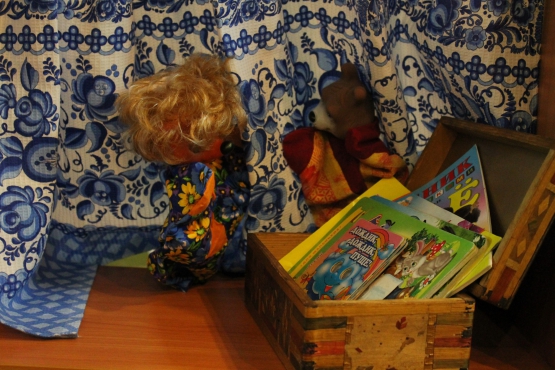 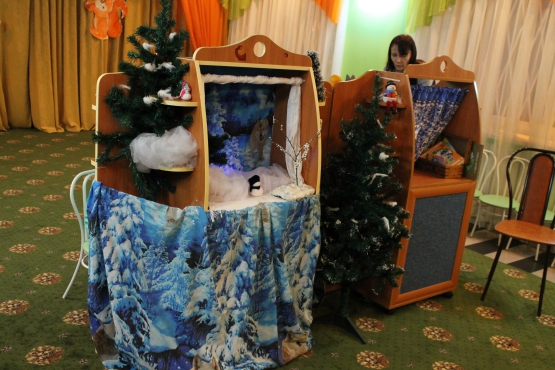 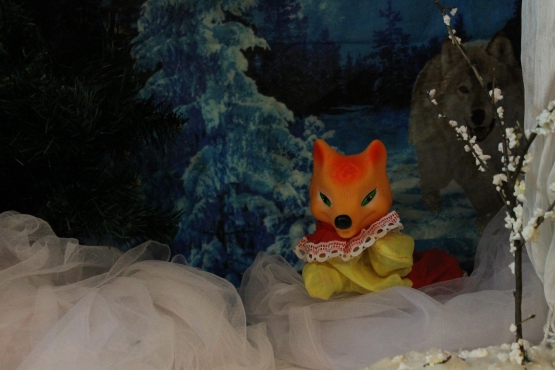 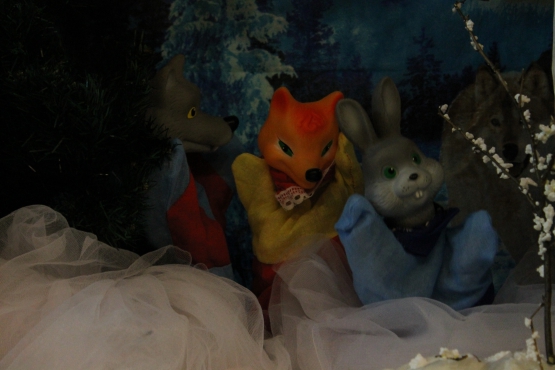 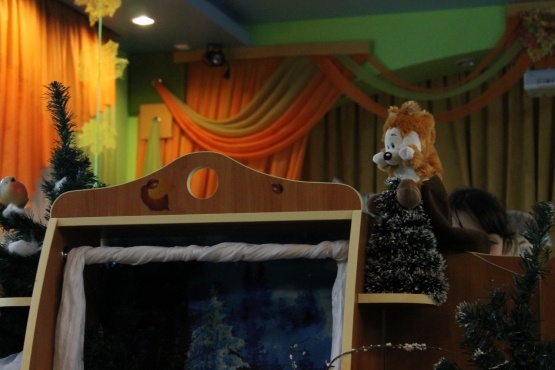 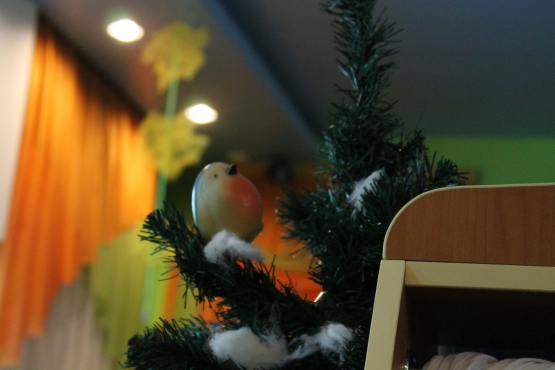 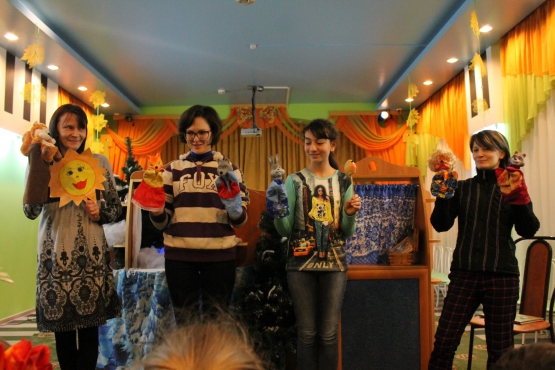 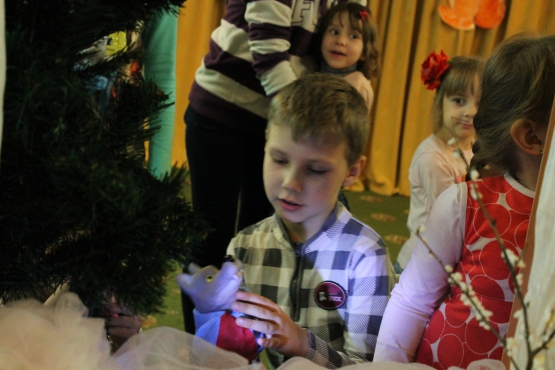 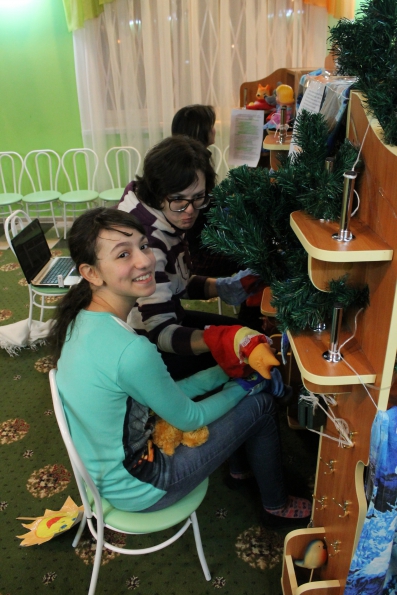 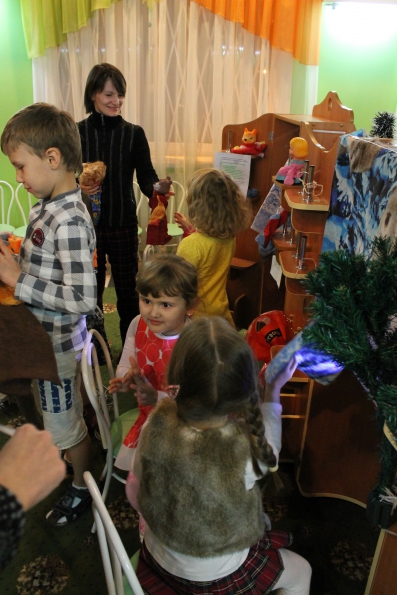 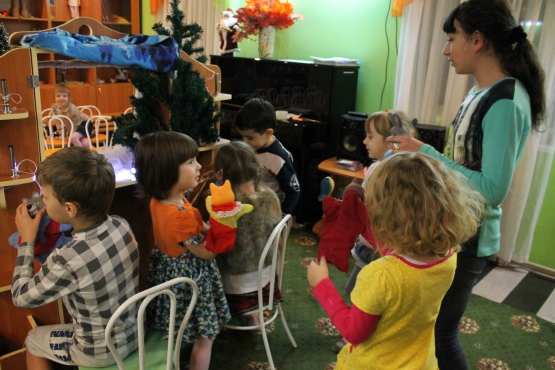 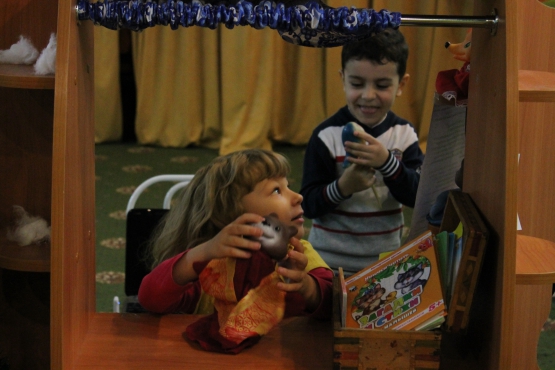 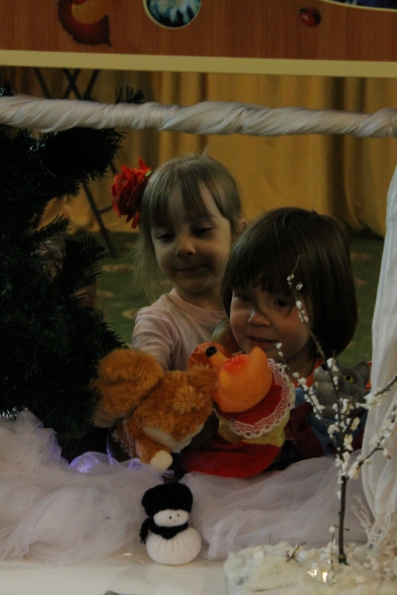 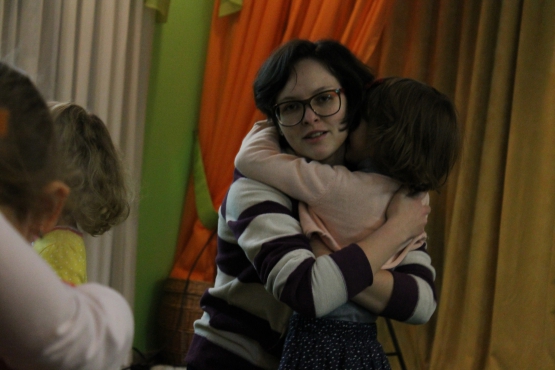 